16–я международная специализированная                           выставка «БелПромЭнерго-2012»15 - 18 мая 2012 г. в г. Минске в рамках Белорусского промышленного форума-2012 проведена 16–я международная специализированная выставка «БелПромЭнерго»  На экспозиции были представлены энергоэффективные и ресурсосберегающие технологии, оборудование, конструкции и материалы в промышленной энергетике, строительстве, городском и жилищно-коммунальном хозяйстве.Участниками выставки «БелПромЭнерго», которая проводилась в футбольном манеже, зарегистрировано 212 организаций. На выставке экспонировалась продукция международных компаний, предприятий и фирм из стран Европы и Азии, участие приняли организации всех ведущих министерств и ведомств стран, широко были представлены также регионы Беларуси. Выставку посетило более 7000 человек.От нашего вуза были заявлены 3 промышленные технологии Костко В.С. и по итогам выставки университет награжден Дипломом за предоставление инновационных разработок в области промышленного приборостроения.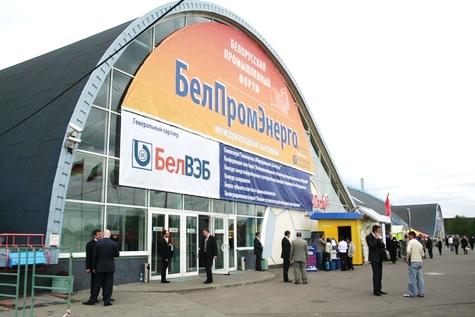 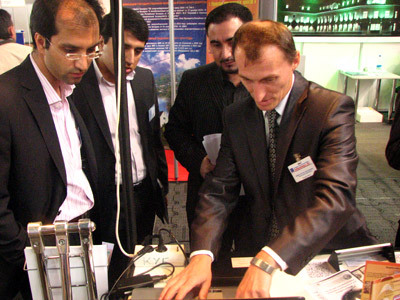 